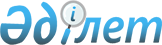 Об утверждении регламента государственной услуги "Утверждение землеустроительных проектов по формированию земельных участков"
					
			Утративший силу
			
			
		
					Постановление акимата города Сарани Карагандинской области от 24 января 2013 года N 03/02. Зарегистрировано Департаментом юстиции Карагандинской области 28 февраля 2013 года N 2183. Утратило силу постановлением акимата города Сарани Карагандинской области от 17 мая 2013 года N 19/01      Сноска. Утратило силу постановлением акимата города Сарани Карагандинской области от 17.05.2013 N 19/01.

      В целях повышения качества предоставления государственных услуг, в соответствии с Законами Республики Казахстан от 27 ноября 2000 года "Об административных процедурах", от 23 января 2001 года "О местном государственном управлении и самоуправлении в Республике Казахстан", постановления Правительства Республики Казахстан от 1 ноября 2012 года N 1392 "Об утверждении стандартов государственных услуг, оказываемых Агентством Республики Казахстан по управлению земельными ресурсами и местными исполнительными органами в сфере земельных отношений, геодезии и картографии, и внесении изменений в постановление Правительства Республики Казахстан от 20 июля 2010 года N 745 "Об утверждении реестра государственных услуг, оказываемых физическим и юридическим лицам", акимат города Сарани ПОСТАНОВЛЯЕТ:



      1. Утвердить прилагаемый регламент государственной услуги "Утверждение землеустроительных проектов по формированию земельных участков".



      2. Государственному учреждению "Отдел земельных отношений города Сарани" обеспечить:

      1) государственную регистрацию настоящего постановления в органах юстиции;

      2) в установленном законом порядке официально опубликовать настоящее постановление в средствах массовой информации.



      3. Контроль за исполнением настоящего постановления возложить на заместителя акима города Сарани Кожухова Мейрама Муратовича.



      4. Настоящее постановление вводится в действие по истечении десяти календарных дней со дня его первого официального опубликования.      Аким города Сарани                         С. Касимов

Утвержден

постановлением

акимата города Сарани

от 24 января 2013 года N 03/02 

Регламент государственной услуги

"Утверждение землеустроительных проектов по формированию земельных участков" 

1. Основные понятия

      1. В настоящем регламенте используются следующие основные понятия:

      1) уполномоченный орган по земельным отношениям - структурное подразделение местных исполнительных органов области, города республиканского значения, столицы, района, города областного значения, осуществляющее функции в области земельных отношений области, города республиканского значения, столицы, района, города областного значения;

      2) правоустанавливающий документ на земельный участок - документ, подтверждающий наступление юридических фактов (юридических составов), на основании которых возникают, изменяются или прекращаются права на земельный участок, в том числе договоры, решения судов, правовые акты исполнительных органов, свидетельство о праве на наследство, передаточный акт или разделительный баланс при реорганизации негосударственных юридических лиц, владеющих земельным участком на праве собственности или выкупивших право временного возмездного землепользования (аренды);

      3) землеустроительный проект на земельный участок – проект, в котором уточняется площадь предоставляемого земельного участка, его границы и местоположение, смежные собственники земельного участка и землепользователи, а также обременения и сервитуты предоставляемого земельного участка. 

2. Общие положения

      2. Государственная услуга "Утверждение землеустроительных проектов по формированию земельных участков" (далее – государственная услуга) оказывается государственным учреждением "Отдел земельных отношений города Сарани", указанный в приложении 1 к настоящему регламенту по местонахождению земельного участка.



      3. Форма оказываемой государственной услуги: не автоматизированная.



      4. Оказание государственной услуги осуществляется на основании статей 14-1 и 150 Земельного кодекса Республики Казахстан от 20 июня 2003 года, постановления Правительства Республики Казахстан от 1 ноября 2012 года N 1392 "Об утверждении стандартов государственных услуг, оказываемых Агентством Республики Казахстан по управлению земельными ресурсами и местными исполнительными органами в сфере земельных отношений, геодезии и картографии, и внесении изменений в постановление Правительства Республики Казахстан от 20 июля 2010 года N 745 "Об утверждении реестра государственных услуг, оказываемых физическим и юридическим лицам".



      5. Информация о государственной услуге располагается на:

      1) стендах уполномоченного органа и опубликовывается в средствах массовой информации на государственном и русском языках;

      2) интернет – ресурсе уполномоченного органа: sar_zemly@krg.gov.kz.



      6. Результатом оказания государственной услуги является утвержденный землеустроительный проект по формированию земельного участка (далее – землеустроительный проект) на бумажном носителе или мотивированный ответ об отказе в предоставлении государственной услуги с указанием причины отказа в письменном виде.



      7. Государственная услуга оказывается физическим и юридическим лицам (далее – получатель государственной услуги). 

3. Требования к порядку оказания государственной услуги

      8. Срок оказания государственной услуги:

      1) с момента сдачи получателем государственной услуги документов, указанных в пункте 15 настоящего Регламента – 7 рабочих дней;

      2) максимально допустимое время ожидания в очереди при сдаче и получении документов 30 минут;

      3) максимально допустимое время обслуживания при сдаче и получении документов – 30 минут.



      9. Государственная услуга оказывается бесплатно.



      10. График работы уполномоченного органа: ежедневно с понедельника по пятницу включительно с 09.00 часов до 18.00 часов, перерыв на обед с 13.00 до 14.00 часов, выходные дни: суббота, воскресенье и праздничные дни, в соответствии с Законом Республики Казахстан от 13 декабря 2001 года "О праздниках в Республике Казахстан".

      Прием осуществляется в порядке очереди без предварительной записи и ускоренного обслуживания.



      11. Государственная услуга оказывается в здании уполномоченного органа. В здании располагаются справочное бюро, кресла ожидания, информационные стенды с образцами заполненных бланков, стойки с бланками заявлений, предусмотрены условия для людей с ограниченными физическими возможностями (пандусы, лифты).



      12. В предоставлении государственной услуги отказывается в случае, если составленный землеустроительный проект не соответствует:

      1) нормам и требованиям Земельного кодекса Республики Казахстан;

      2) Правилам ведения государственного земельного кадастра в Республике Казахстан, утвержденным постановлением Правительства Республики Казахстан от 20 сентября 2003 года N 958.

      Получателю государственной услуги направляется письменное уведомление с указанием документа, на основании которого отказывают в утверждении землеустроительного проекта и последующих действий получателя государственной услуги для устранения причин.

      При непредставлении полного перечня документов, указанных в пункте 15 настоящего Регламента, уполномоченный орган письменно информируют получателя государственной услуги о причине отказа в предоставлении государственной услуги в срок, не превышающий двух рабочих дней с момента подачи документов.

      В случае если уполномоченный орган в установленные сроки не выдал получателю государственной услуги утвержденный землеустроительный проект или мотивированный ответ об отказе в предоставлении государственной услуги, то с даты истечения сроков его выдачи землеустроительный проект считается утвержденным.



      13. Этапы оказания государственной услуги с момента получения заявления от получателя государственной услуги для получения государственной услуги и до момента выдачи результата государственной услуги:

      1) получатель государственной услуги подает заявление в уполномоченный орган;

      2) уполномоченное лицо уполномоченного органа принимает пакет документов, регистрирует их в журнале регистрации и выдает расписку о приеме документов;

      3) руководитель уполномоченного органа утверждает землеустроительный проект;

      4) уполномоченное лицо уполномоченного органа выдает получателю государственной услуги утвержденный землеустроительный проект.



      14. Минимальное количество лиц, осуществляющих прием документов для оказания государственной услуги в уполномоченном органе, составляет один сотрудник. 

4. Описание порядка действий (взаимодействия) в процессе оказания государственной услуги

      15. Для получения государственной услуги необходимо представление следующих документов:

      1) при испрашивании права частной собственности на земельный участок или права землепользования:

      заявление на утверждение землеустроительного проекта по форме согласно приложению 2 к настоящему регламенту;

      копии положительного заключения комиссии, создаваемой соответствующими местными исполнительными органами, о предоставлении земельного участка;

      землеустроительный проект, согласованный государственным предприятием, ведущим государственный земельный кадастр, в части соответствия месторасположения проектируемого участка (границ объекта землеустройства и их координат) графическим данным автоматизированной информационной системы государственного земельного кадастра;

      акт оценочной (кадастровой) стоимости земельного участка (при необходимости);

      копия документа, удостоверяющего личность получателя государственной услуги, либо копия доверенности от получателя государственной услуги и документа, удостоверяющего личность доверенного лица – для физического лица;

      свидетельство о регистрации юридического лица, документ, подтверждающий полномочия представителя юридического лица и копия документа, удостоверяющего личность получателя государственной услуги – для юридического лица;

      2) в случае изменений идентификационных характеристик земельного участка:

      заявление на утверждение землеустроительного проекта по форме согласно приложению 2 к настоящему регламенту;

      землеустроительный проект, согласованный государственным предприятием, ведущим государственный земельный кадастр, в части соответствия месторасположения проектируемого участка (границ объекта землеустройства и их координат) графическим данным автоматизированной информационной системы государственного земельного кадастра;

      акт оценочной (кадастровой) стоимости земельного участка (при необходимости);

      копия документа, удостоверяющего личность получателя государственной услуги, либо копия доверенности от получателя государственной услуги и документа, удостоверяющего личность доверенного лица – для физического лица;

      свидетельство о регистрации юридического лица, документ, подтверждающий полномочия представителя юридического лица и копия документа, удостоверяющего личность получателя государственной услуги – для юридического лица.

      Для проверки достоверности копии удостоверения личности лица или доверенности предъявляются оригиналы документов, которые после проверки возвращаются получателю государственной услуги.



      16. Бланки заявлений выдаются сотрудниками канцелярии уполномоченного органа по адресу, указанном в приложении 2 к настоящему Регламенту.



      17. Прием документов осуществляется уполномоченным лицом уполномоченного органа по местонахождению земельного участка по адресу, указанному в приложении 1 к настоящему Регламенту.



      18. Уполномоченным органом получателю государственной услуги выдается расписка о приеме документов, указанных в пункте 15 настоящего Регламента с указанием:

      1) номера и даты приема запроса;

      2) вида запрашиваемой государственной услуги;

      3) количества и названий приложенных документов;

      4) даты (время) и места выдачи документов;

      5) фамилии, имени, отчества и должности лица, принявшего заявление на оказание государственной услуги.



      19. Утвержденный землеустроительный проект по формированию земельных участков выдается при личном посещении получателю государственной услуги либо по доверенности уполномоченному лицу.



      20. В процессе оказания государственной услуги задействованы следующие структурно-функциональные единицы (далее - СФЕ):

      1) руководитель уполномоченного органа;

      2) уполномоченное лицо уполномоченного органа.



      21. Текстовое табличное описание последовательности и взаимодействие административных действий (процедур) каждой СФЕ с указанием срока выполнения каждого административного действия (процедуры) согласно приложению 3 настоящего Регламента.



      22. Схема, отражающая взаимосвязь между логической последовательностью административных действий в процессе оказания государственной услуги и СФЕ, приведена в приложении 4 настоящего Регламента. 

5. Ответственность должностных лиц, оказывающих

государственные услуги

      23. Ответственным лицом за оказание государственной услуги является руководитель уполномоченного органа (далее - должностное лицо).

      Должностное лицо несет ответственность за качество и реализацию оказания государственной услуги в установленные сроки в соответствии с законодательством Республики Казахстан.

Приложение 1

к регламенту государственной услуги

"Утверждение землеустроительных проектов

по формированию земельных участков" 

Перечень уполномоченного органа по оказанию государственной услуги "Утверждение землеустроительных проектов по формированию земельных участков"

Приложение 2

к регламенту государственной услуги

"Утверждение землеустроительных проектов

по формированию земельных участков"Начальнику ГУ "Отдел земельных

отношений города Сарани"

____________________________________

(наименование уполномоченного органа)

____________________________________

(фамилия, имя, отчество)

от _________________________________

      (Ф.И.О. физического лица или

полное наименование юридического лица)

____________________________________

(реквизиты документа, удостоверяющего

____________________________________

личность физического или юридического лица,

____________________________________

контактный телефон, адрес) 

Заявление на утверждение землеустроительного проекта

по формированию земельного участкаЗемлеустроительный проект изготовлен: при предоставлении государством права частной собственности на земельный участок или права землепользования, в случае изменений идентификационных характеристик земельного участка (нужное подчеркнуть)Дата _______ Заявитель ________________________________

                    (фамилия, имя, отчество физического______________________________________________________

      или наименование юридического лица либо

______________________________________________________

      уполномоченного лица, подпись)

Приложение 3

к регламенту государственной услуги

"Утверждение землеустроительных проектов

по формированию земельных участков" 

Текстовое табличное описание последовательности и взаимодействие административных действий каждой СФЕ с указанием срока выполнения каждого административного действия

      Таблица 1. Описание действий СФЕ

      Таблица 2. Варианты использования. Основной процесс

Приложение 4

к регламенту государственной услуги

"Утверждение землеустроительных проектов

по формированию земельных участков" 

Схема, отражающая взаимосвязь между логической последовательностью административных действий в процессе оказания государственной услуги и СФЕ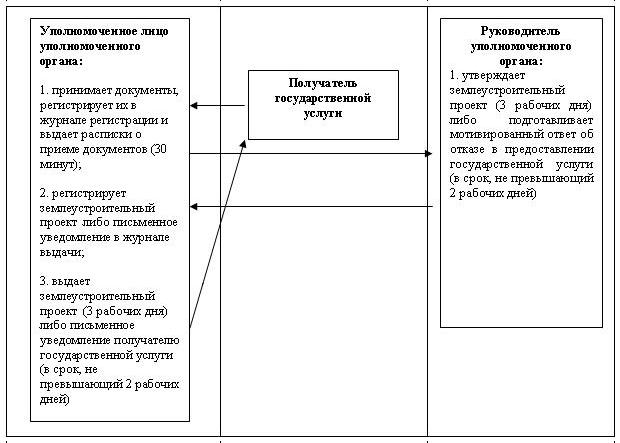 
					© 2012. РГП на ПХВ «Институт законодательства и правовой информации Республики Казахстан» Министерства юстиции Республики Казахстан
				Наименование уполномоченного органа, осуществляющего функции по оказанию государственной услуги в области земельных отношенийМесторасположение, адрес, электронный адресКонтактный телефонГрафик работы1234Государственное учреждение "Отдел земельных отношений города Сарани"101200, Карагандинская область, город Сарань, улица Жамбыла, 67, кабинет N 111 sar_zemly@krg.gov.kzтел.ф. 8 (72137) 4-44-03Ежедневно с 09.00 часов до 18.00 часов, с обеденным перерывом с 13.00 часов до 14.00 часов, кроме выходных, а также праздничных днейРазработчик землеустроительного проекта - Фамилия, имя, отчество или полное наименование юридического лицаФамилия, имя, отчество или наименование юридического лица, ходатайствующего о предоставлении права на земельный участокНаименование землеустроительного проектаАдрес (место нахождения) земельного участкаЗапрашиваемое целевое назначение земельного участка и площадь, гаКоличество экземпляров землеустроительного проекта123456п/нДействия основного процесса (хода, потока работ)Действия основного процесса (хода, потока работ)Действия основного процесса (хода, потока работ)Действия основного процесса (хода, потока работ)1.N действия (хода, потока работ)1232.Наименование СФЕСФЕ 1Уполномоченное лицо уполномоченного органаСФЕ 2Руководитель уполномоченного органаСФЕ 1Уполномоченное лицо уполномоченного органа3.Наименование действий (процесса, процедуры, операции) и их описаниеПринятие документов, регистрация их в журнале регистрации Утверждает землеустроительный проектРегистрация землеустроительного проекта в журнале выдачи;4.Форма завершения (данные, документы)Выдача расписки о приеме документов получателю государственной услугиПередача землеустроительного проекта уполномоченному лицу уполномоченного органа Выдача землеустроительного проекта получателю государственной услуги5.Сроки исполнения30 минут3 рабочих дня3 рабочих дня6.Номер следующего действия23-п/нДействия основного процесса (хода, потока работ)Действия основного процесса (хода, потока работ)Действия основного процесса (хода, потока работ)Действия основного процесса (хода, потока работ)1.N действия (хода, потока работ)1232.Наименование СФЕСФЕ 1Уполномоченное лицо уполномоченного органаСФЕ 2Руководитель уполномоченного органаСФЕ 1Уполномоченное лицо уполномоченного органа3.Наименование действий (процесса, процедуры, операции) и их описаниеПринятие документов, регистрация их в журнале регистрации и выдача расписки о приеме документовПодготовка мотивированного ответа об отказе в предоставлении государственной услугиРегистрация в журнале выдачи письменного уведомления о приостановлении утверждения землеустроительного проекта4.Форма завершения (данные, документы)Выдача расписки о приеме документов получателю государственной услугиПередача мотивированного ответа об отказе в предоставлении государственной услуги уполномоченному лицу уполномоченного органаВыдача письменного уведомления получателю государственной услуги 5.Сроки исполнения30 минутВ срок, не превышающий 2 рабочих днейВ срок, не превышающий 2 рабочих дней6.Номер следующего действия23-